Администрация Пластовского муниципального районаПОСТАНОВЛЯЕТ:1. Внести в Муниципальную программу «Развитие образования в Пластовском муниципальном районе», утвержденную постановлением администрации Пластовского муниципального района от 23.10.2017 г. №750, следующие изменения:1.1.) Приложение 1 к муниципальной подпрограмме № 1 «Создание условий для развития системы образования в Пластовском муниципальном районе» Раздел VII «Формирование здоровьесберегающих и безопасных условий организации образовательного процесса» дополнить пунктом 6.2 следующего содержания:	           2. Настоящее постановление разместить на официальном сайте        администрации Пластовского муниципального района в сети «Интернет».           3. Организацию выполнения настоящего постановления возложить на заместителя главы Пластовского муниципального района по социальным вопросам Дьячкову Н.С.Глава Пластовскогомуниципального района                                                                А. Н. Пестряков 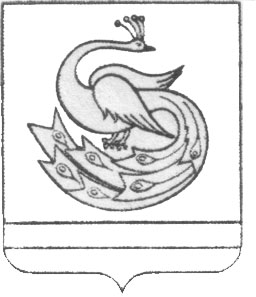 АДМИНИСТРАЦИЯ ПЛАСТОВСКОГО МУНИЦИПАЛЬНОГО РАЙОНАПОСТАНОВЛЕНИЕ« 23 »___12_______2022  г.                                                                  № 1275__АДМИНИСТРАЦИЯ ПЛАСТОВСКОГО МУНИЦИПАЛЬНОГО РАЙОНАПОСТАНОВЛЕНИЕ« 23 »___12_______2022  г.                                                                  № 1275__О внесении изменений в постановление администрации Пластовского муниципального района от 23.10.2017 года № 750№п/пНаименование мероприятия Объем финансирования, тыс. руб. ( по годам )Объем финансирования, тыс. руб. ( по годам )Объем финансирования, тыс. руб. ( по годам )Объем финансирования, тыс. руб. ( по годам )Объем финансирования, тыс. руб. ( по годам )Объем финансирования, тыс. руб. ( по годам )Объем финансирования, тыс. руб. ( по годам )№п/пНаименование мероприятия Исполнители Срок исполнения Областной бюджет Федеральный бюджет Местный бюджет Внебюджетные средства Всего 6.2Обеспечение бесплатным двухразовым горячим питанием обучающихся по образовательным программам основного общего, среднего общего образования в муниципальных образовательных организациях, расположенных на территории Пластовского муниципального района, один из родителей которых является военнослужащимУправление образования 202578,700,0078,70